ЖУРНАЛмонтажа кабельных муфт напряжением выше 1000 ВПроизводитель работ (мастер)        ____________________________/ _____________________________/                                                                          (подпись)                                                 ФИО(Электромонтажная организация)(заказчик)(Подразделение)(объект)(участок)(дата)Кабель Кабель МуфтаМуфтаМуфтаФамилия и подпись исполнителяНомер по кабельному журналуМарка, сечение, мм, напряжение, кВ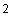 HoмepТип, размерДата монтажаФамилия и подпись исполнителя